Music Progression at Endsleigh Holy ChildEYFS Expressive Arts and Design (Development Matters) Key Stage 1 (Year 1 and 2)Key Stage 2 (Year 3, 4, 5 & 6))At Endsleigh Holy Child, we follow the Charanga music scheme from Foundation - Y4 and Music Express in Y5-6 (taught by SMC staff) to ensure progression.FoundationY1-2Cycle B Charanga Y2 
Sept 2020-July 2021		Sept 2022-July 2023Cycle A Charanga Y1 
Sept 2021-July 2022		Sept 2023-July 2024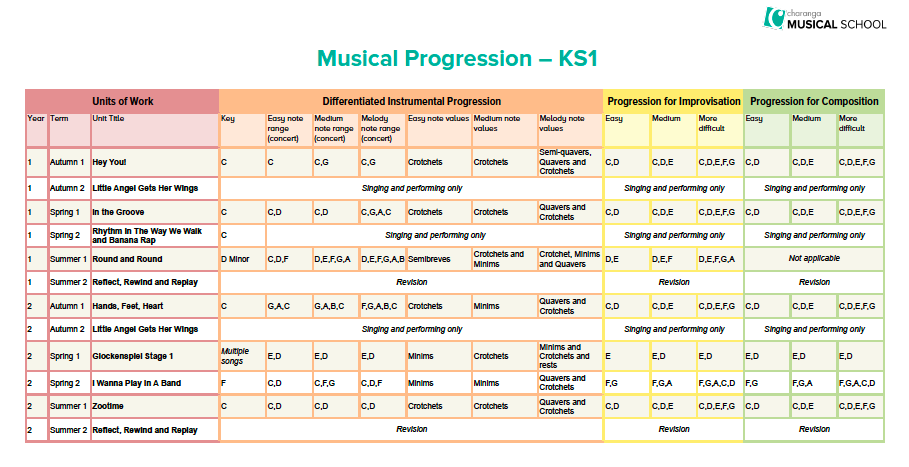 Y3-4
Cycle B Y3 Charanga Sept 2020-July 2021	Sept 2022-July 2023	Cycle A Y4 Charanga Sept 2021-July 2022	Sept 2023-July 2024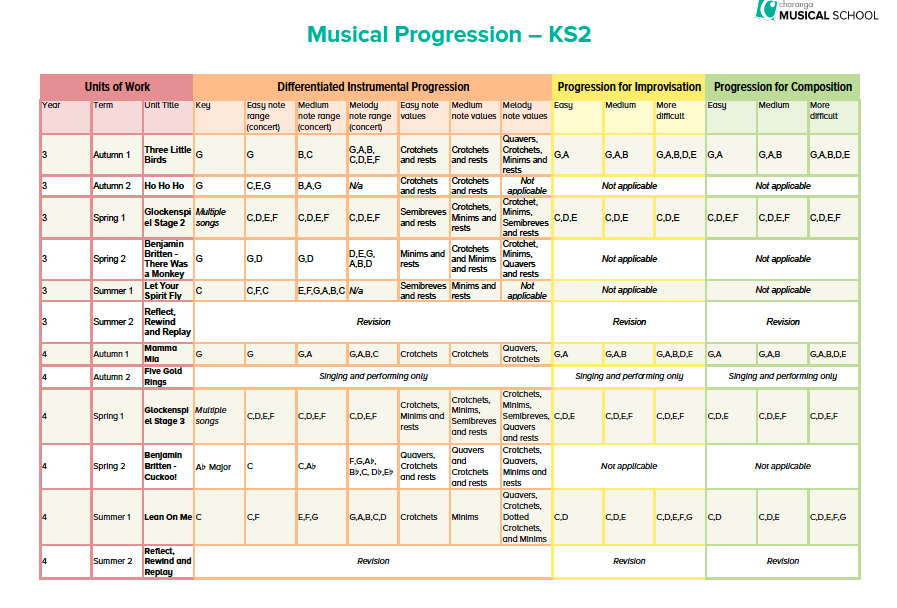 Sept 2021-22 NO SMC teachingY5
Music ExpressY6 
Music Express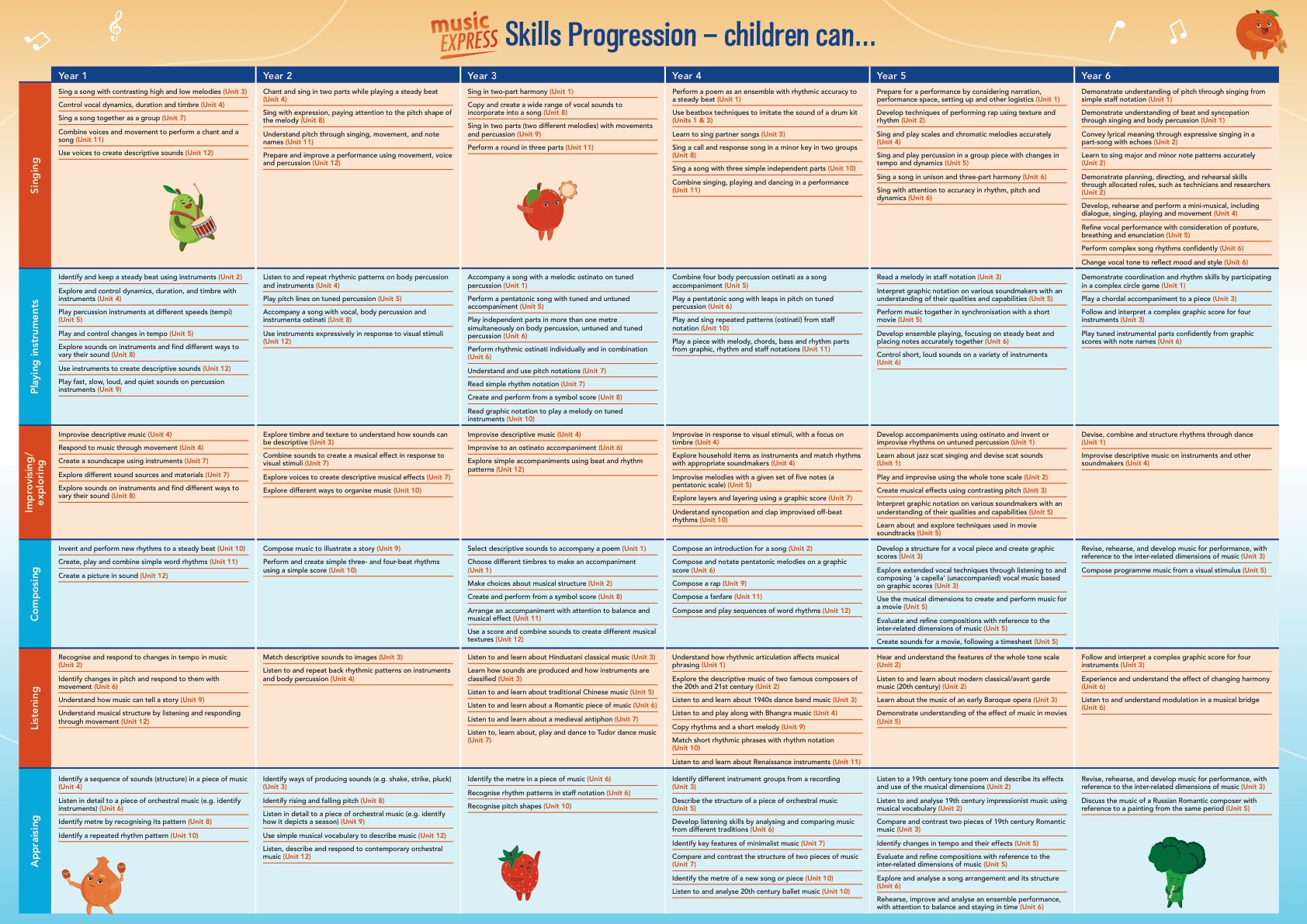 Exploring Media and Materials30 – 50 monthsTo sing a few familiar songs.To begin to move rhythmically.To imitate movement in response to music. To tap out simple repeated rhythms. To explore and learn how sounds can be changed.40 – 60 monthsTo begin to build a repertoire of songs and dances.To explore the different sounds of instruments.ELGTo safely use and explore a variety of materials, tools and techniques, experimenting with colour, design, texture, form and function.Being Imaginative30 – 50 monthsTo develop preferences for forms of expression.To notice what adults do, imitating what is observed and then doing it spontaneously when the adult is not there.To sing to self and makes up simple songs.To make up rhythms.To capture experiences and responses with a range of media, such as music, dance and paint and other materials or words.40 – 60 monthsTo create simple representations of events, people and objects.To initiate new combinations of movement and gesture in order to express and respond to feelings, ideas and experiences.To play cooperatively as part of a group to develop and act out a narrativeELGTo use what they have learnt about media and materials in original ways, thinking about uses and purposes.  They represent their own ideas, thoughts and feelings through design and technology, art, music, dance, role play and stories.National Curriculum ObjectivesTo perform:Use their voices expressively and creatively by singing songs and speaking chants and rhymes Play tuned and untuned instruments musically To Compose:Experiment with, create, select and combine sounds using the inter-related dimensions of musicTo Transcribe:Select and combine soundsTo Describe:Listen with concentration and understanding to a range of high-quality live and recorded musicNational Curriculum ObjectivesTo perform:Play and perform in solo and ensemble contexts, using their voices and playing musical instruments with increasing accuracy, fluency, control and expression  Listen with attention to detail and recall sounds with increasing aural memory  To Compose:Improvise and compose music for a range of purposes using the inter-related dimensions of musicTo Transcribe:Use and understand staff and other musical notationsTo Describe:Appreciate and understand a wide range of high-quality live and recorded music drawn from different traditions and from great composers and musicians  Develop an understanding of the history of music Autumn 1Autumn 2Spring 1Spring 2Summer 1Summer 2Me!My StoriesEveryoneOur WorldBig Bear FunkReflect, Rewind and ReplayAutumn 1Autumn 2Spring 1Spring 2Summer 1Summer 2Hands, Feet, HeartLittle Angel Gets Her WingsGlockenspiel Stage 1I wanna play in a bandZootimeReflect, Rewind and ReplayAutumn 1Autumn 2Spring 1Spring 2Summer 1Summer 2Hey YouLittle Angel Gets Her WingsIn the GrooveRhythm in the Way We Walk and Banana RapRound and RoundReflect, Rewind and ReplayAutumn 1Autumn 2Spring 1Spring 2Summer 1 (Y4)Summer 2Three Little BirdsHo Ho HoGlockenspiel Stage 2Let your spirit fly Glockenspiel Stage 3Reflect, Rewind and ReplayAutumn 1Autumn 2Spring 1 (Y3)Spring 2Summer 1Summer 2Mamma MiaFive Gold Rings Benjamin Britten – there was a monkeyBenjamin Britten – Cuckoo Lean on MeReflect, Rewind and ReplayAutumn 1Autumn 2Spring 1Spring 2Summer 1Summer 2Our Community  Solar SystemSolar SystemLife CyclesKeeping HealthyAt the MoviesAutumn 1Autumn 2Spring 1Spring 2Summer 1Summer 2World UniteGrowth RootsRoots/
Class AwardsClass Awards/ JourneysMoving On